JDP Days: Talking about Arts & ArchaeologyWorkshop of the Joined Doctoral Program in Arts and ArchaeologyUniversità di Verona – Universiteit GentVerona, 3-4 June 2019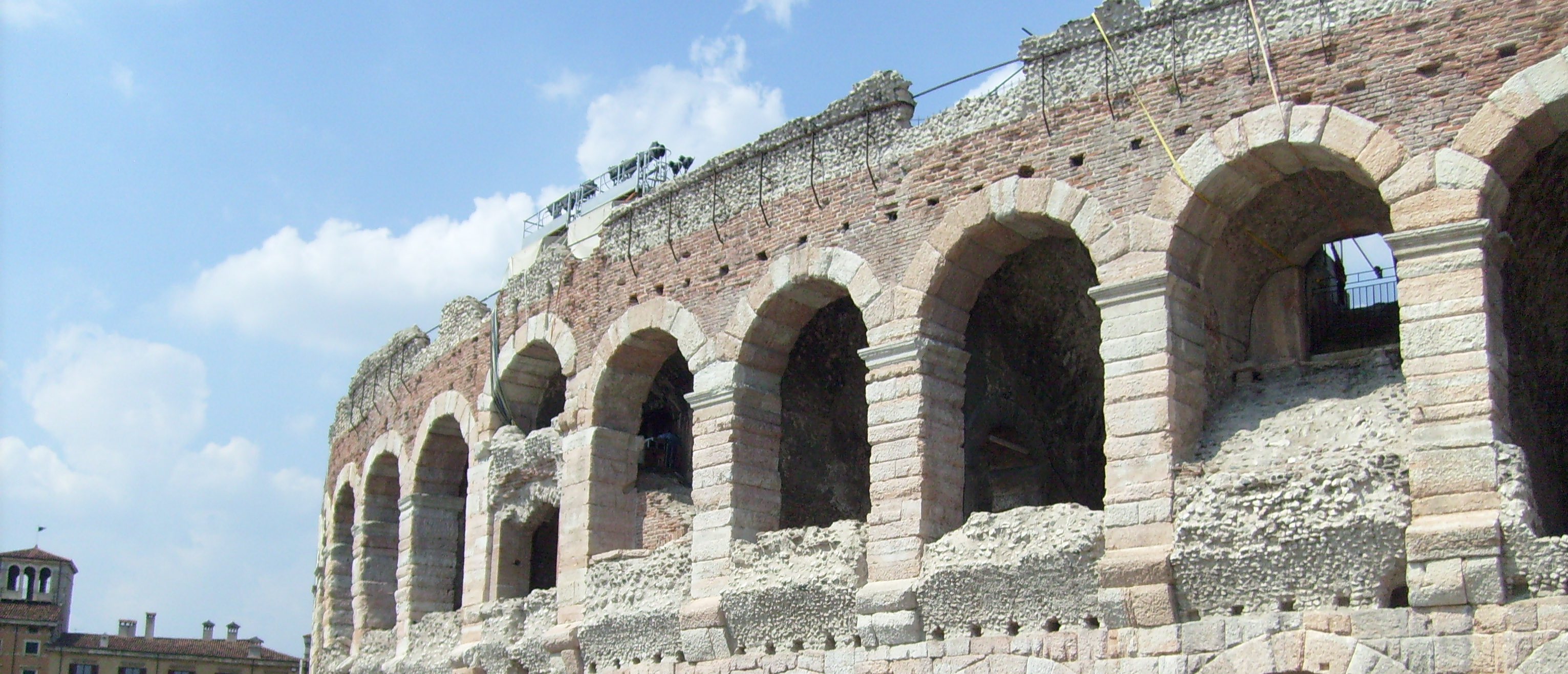 Monday 3rd June: Talking about ArchaeologyVenue: Polo Zanotto, aula D4 Olimpiavia San Francesco 22 - Verona9.45 Welcome by Prof. Attilio Mastrocinque10.00 Richard Gordon, “Staging Religious Experience in the Mithraic Temple: Mystagagues and Meanings”10.45 Giovanna Bianchi, “Studying an early medieval Tuscan landscape: from the investigation strategy to the historical interpretation”11.15 Enrico Zanini, “Vignale: a villa, a mansio, and then...?”11.45 Brief presentation of the Verona/Gent PhD Students and their projects:Vittoria Canciani, Michele Abballe, Andrea Zemignani, Celeste Fiorotto12.30 Lunch15.00 Verona Romana tour with Prof. Patrizia BassoTuesday 4th June: Talking about Art History and DiagnosticsVenue: Polo Zanotto, aula D4 Olimpiavia San Francesco 22 - Verona9.45 Welcome by Prof. Bernard Aikema10.00 Jill Dunkerton, “Restored to the Light: Giovanni Bellini’s The Assassination of Saint Peter Martyr in the National Gallery, London”10.30 Teresa Esposito,”Peter Paul Rubens, ‘A Student of Nature in Post-Tridentine Europe’”11.00 Piero Boccardo, “Rubens and Van Dijck at Genova: context and results”.11.30 Brief presentation of the Verona/Gent PhD Students and their projects with a discussion led by Maximiliaan Martens:Carlotta Striolo, Nicole de Manincor, Maddalena Oldrizzi, Sabrina Lind12.30 Lunch 15.00 Castelvecchio Museum tour with the directress Francesca Rossi and Prof. Bernard Aikema